DEEL 9	BUITENINRICHTING EN BUITENINFRASTRUCTUURWERKENLOT 99	AFSLUITINGEN EN ANDERE OMHEININGEN BUITEN HET GEBOUW99.50.--.	POORTEN99.51.00.	DRAAIPOORTEN99.51.20.	Omheiningen, draaipoortsystemen, alg. (93) Aa (T12).10.	OMVANG.12.	De werken omvatten:-	Het opmeten ter plaatse van de nodige afmetingen.-	De levering en plaatsing van een draaipoortgeheel geschikt voor integratie in omheining. -	De levering en plaatsing van het hang- en sluitwerk (beslag en toebehoren), d.w.z. van de toebehoren voor het bedienen, sluiten en vergrendelen.-	De plaatsing incl. bevestiging en de regeling van de poort, zowel voor de vaste als voor de bewegende delen..13.	Tevens in deze post begrepen:#-	…99.51.20.¦42-.¦..¦01	Omheiningen, draaipoortsystemen, aluminium/ met ingelaste lamellen KOPAL(93) Ah2 (T12)Alzebra Draaipoort - Draaipoort in aluminium, met enkele of dubbele vleugel en met ingelaste lamellen.20.	MEETCODE.21.	Aard van de overeenkomst:.21.10.	Som over het geheel. [TP].21.20.	Pro Memorie. [PM].22.	Meetwijze:.22.16.10.	Per stuk. [st]●	Poortgeheel..22.16.	Statistische eenheden:.22.20.	Opmetingscode:-	Per type of model en kenmerken.-	Standaard afmetingen fabrikant.-	Montage, bevestiging, en afregeling inbegrepen.-	De maten zoals aangegeven op de plannen en meetstaat zijn louter indicatief. De afmetingen worden voorafgaandelijk uitvoerig gecontroleerd door de aannemer en desgevallend verrekend.-	….30.	MATERIALEN.31.	Kenmerken van de draaipoort:.31.10.	Beschrijving:Draaipoort bestaande uit poortvleugel(s) tussen poortpalen, met regelbare scharnierelementen. Het kader bestaat uit een aluminium buisprofiel met sectie 60/60/3 mm, waarin vertikale of horizontale lamellen sectie 120/25/2 mm werden gelast.Twee types zijn beschikbaar : Alzebra blind met aaneengesloten lamellen of Alzebra met lamellen sectie 120/25/2 mm met tussenafstand van 25 mm..31.20.	Basiskenmerken:#.31.21.	[fabrikant]-	Leverancier:	KOPAL-	Type, commerciële benaming:	draaipoort Alzebra / Alzebra blind#.31.22.	[neutraal].31.22.10.	Poortframe:-	Poortframe opbouw:	aluminium buisprofiel met afgeronde hoeken, 60/60/3 mm,-	 Vulling:	lamellen sectie 120/25/2 mm. -	plaatsing lamellen:	verticaal of horizontaal (zie meetstaat)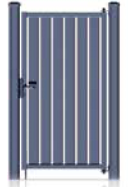 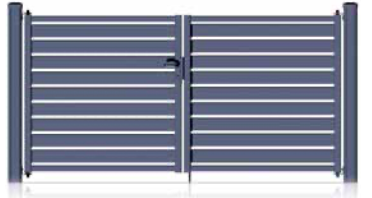 Alzebra enkel, verticale lamellen	 Alzebra dubbel, horizontale lamellen-	Scharnieren:	boven- en onderaan voorzien van regelbare scharnieren met kogellager, 110° opendraaiend.31.22.20.	Poortpalen:-	Type:	aluminium geprofileerde hangpaal, sectie 120/130/3 met 2 geprofileerde gleuven voor regelbare bevestiging van scharnieren en voorzien van alu afdekkap.-	Paallengte:	hoogte van de poort inclusief grondspeling + 80 cm, .31.22.30.	Ophanging en sluiting:-	Ophanging van de poortframe:	ofwel aan poortpalen m.b.v. regelbare scharnieren
ofwel aan de muur m.b.v. muurplaten met regelbare scharnieren-	Slotconstructie:	- ingebouwd roestvast cilinderslot met haaksluiting, inclusief 3 sleutels 		- de poortaanslag is voorzien aan #de muur #de slagpaal# de slagvleugel#-	Grondvergrendeling:	- enkele poorten zijn voorzien van 1 in hoogte verstelbare grondgrendel, opgebout op de verticale staander. 		- dubbele poorten zijn voorzien van 2 in hoogte verstelbare grondgrendels, opgebout op de verticale staander voor blokkering in open stand.#.31.22.40.	Fundering:-	Type:	#Ter plaatse gegoten betonfundering
#...#-	Betonsamenstelling:	C20/25-	Ligging:	zie plannen.31.44.	Afmetingen:-	Poorthoogte: 	volgens de meetstaat.		standaard hoogtes poorten:	1,00 m; 1,25 m; 1,50 m; 1,80 m; 2,00 m-	Poortbreedte: 	volgens de meetstaat.	 	[standaard Alzebra enkele poort]	1,00 m; 1,50 m; 2,00 m; 2,50 m; 3,00 m	[standaard Alzebra  blind enkele poort]	1,00 m; 1,50 m; 2,00 m	[standaard Alzebra dubbele poort] 2,00 m; 3,00 m; 4,00 m; 5,00 m; 6,00 m	[standaard Alzebra  blind dubbele poort] 2,00 m; 3,00 m; 4,00 m.31.44.	Waarneming, uitzicht:- 	Aluminium onderdelen	afgewerkt met polyester poedercoating-	Kleur :	volgens meetstaat, Standaard beschikbare kleuren zijn RAL 6005; RAL 6009; RAL 7039; RAL 7030; RAL 7016; RAL 9010; RAL 9005bl; RAL 9005m of RAL kleur op aanvraag..40.	UITVOERING.44.	Plaatsingswijze:.44.10.	Detailplan:....44.20.	Montage:De poortpalen worden in het beton ingegoten. De scharnieren worden aangebracht in de voorziene bevestigingsgleuen van de paal.  Tussen de onderkant van de poortkader en de bodem wordt een ruimte gelaten van 100 mm.Tijdens het plaatsen moet het funderingsplan strikt gevolgd worden..44.30.	Bevestiging:De poortpalen worden stevig vastgezet in een gestorte betonfundering volgens de voorschriften en aanduidingen van de fabrikant.....44.40.	Voorzorgsmaatregelen:....50.	COÖRDINATIE...KOPAL - posten voor de meetstaatAlzebra Draaipoort - Draaipoort in aluminium, met enkele of dubbele vleugel en met ingelaste lamellen#P1	Enkele draaipoort Alzebra, horizontale lamellen [afmetingen] [kleur: RAL ...] [detailplan]	TP	[st]#P2	Dubbele draaipoort Alzebra, horizontale lamellen [afmetingen] [kleur: RAL ...] [detailplan]	TP	[st]#P3	Enkele draaipoort Alzebra, verticale lamellen [afmetingen] [kleur: RAL ...] [detailplan]	TP	[st]#P4	Dubbele draaipoort Alzebra, verticale lamellen [afmetingen] [kleur: RAL ...] [detailplan]	TP	[st]#P5	Enkele draaipoort Alzebra  blind, horizontale lamellen [afmetingen] [kleur: RAL ...] [detailplan]	TP	[st]#P6	Dubbele draaipoort Alzebra  blind, horizontale lamellen [afmetingen] [kleur: RAL ...] [detailplan]	TP	[st]#P7	Enkele draaipoort Alzebra  blind, verticale lamellen [afmetingen] [kleur: RAL ...] [detailplan]	TP	[st]#P8	Dubbele draaipoort Alzebra  blind, verticale lamellen [afmetingen] [kleur: RAL ...] [detailplan]	TP	[st]#P9	Fundering [afmetingen] [materiaal] 	TP	[st]KOPAL NVIeperstraat 75 AB 8610 KortemarkTel.: 051 57 09 00Fax: 051 57 09 88info@kopal.bewww.kopal.be